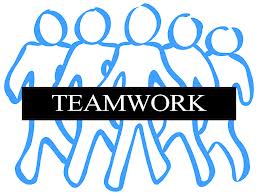 TEAM TWO - SOUTHEAST REGIONLAW ENFORCEMENT and MOBILE CRISIS TRAININGRESPONDING TO A MENTAL HEALTH CRISISDATE:  	Wednesday –  October 23, 2024TIME:		8:30 AM – 4:00 PMLOCATION:	Windham County Safe Place (next door to Brattleboro PD)                          62 Black Mountain Road		Brattleboro, VTCOST:		FREE with food providedClass will be limited to 30.REGISTRATION DEADLINE:	 October 13, 2024The Team Two curriculum focuses on collaboration between law enforcement, dispatchers, mobile mental health crisis teams in the field and others.  Learn the language, limitations and resources of your fellow first responders to mental health crises.  Use of Force policy, mental health warrants, screening/assessment difficulties and practical tips comprise this scenario- based training.   Completion of ACT 80 training (Interacting with Persons with a Mental Illness) is a pre-requisite for law enforcement officers.Please complete the following and return it to Kristin Chandler by email by October 13, 2024 at teamtwovermont@gmail.comNAME of Participant: ___________________________________________________________________________TITLE: ____________________________________________________________________________AGENCY:  ________________________________________________________________________PHONE: ______________________________   EMAIL: ____________________________________